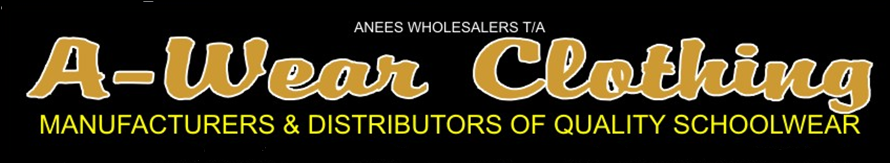 CONTRAST TUNICS - PLEATED REF 202                                             CONTRAST TUNICS - PLEATED REF 202                                             CONTRAST TUNICS - PLEATED REF 202                                             CONTRAST TUNICS - PLEATED REF 202                                             CONTRAST TUNICS - PLEATED REF 202                                             CONTRAST TUNICS - PLEATED REF 202                                             CONTRAST TUNICS - PLEATED REF 202                                             CONTRAST TUNICS - PLEATED REF 202                                             CONTRAST TUNICS - PLEATED REF 202                                             CONTRAST TUNICS - PLEATED REF 202                                             CONTRAST TUNICS - PLEATED REF 202                                             CONTRAST TUNICS - PLEATED REF 202                                             CONTRAST TUNICS - PLEATED REF 202                                             CONTRAST TUNICS - PLEATED REF 202                                             CONTRAST TUNICS - PLEATED REF 202                                             CONTRAST TUNICS - PLEATED REF 202                                             CONTRAST TUNICS - PLEATED REF 202                                             CONTRAST TUNICS - PLEATED REF 202                                             CONTRAST TUNICS - PLEATED REF 202                                             CONTRAST TUNICS - PLEATED REF 202                                             CONTRAST TUNICS - PLEATED REF 202                                             CONTRAST TUNICS - PLEATED REF 202                                             CONTRAST TUNICS - PLEATED REF 202                                             CONTRAST TUNICS - PLEATED REF 202                                             CONTRAST TUNICS - PLEATED REF 202                                             CONTRAST TUNICS - PLEATED REF 202                                             SIZES5566778889101112121313141415151616171718TOTALNAVY/GOLD0NAVY/RED0NAVY/SKY0NAVY/WHITE0MAROON/GOLD0MAROON/WHITE0BOTTLE/GOLD0BOTTLE/WHITE0ROYAL/WHITE0ROYAL/GOLD0BROWN/GOLD0BROWN/BEIGE0GOLD/MAROON0GOLD/NAVY0GOLD/BLACK0GOLD/BROWN0SKY/WHITE0SKY/NAVY0RED/WHITE0PLAIN SKY0BLACK/GOLD0